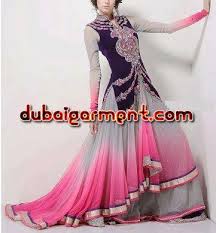 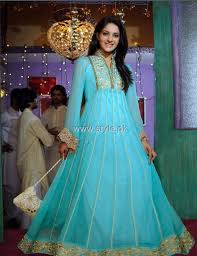 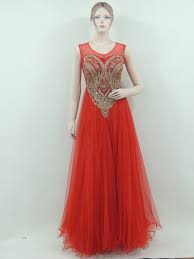 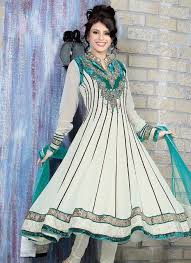 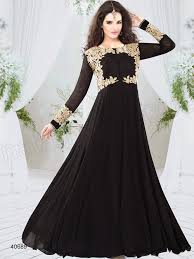 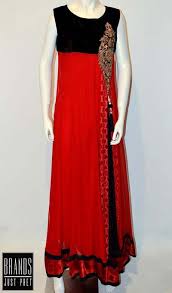 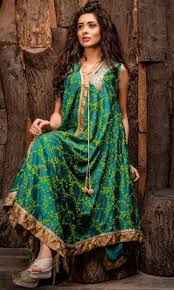 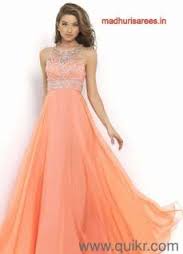 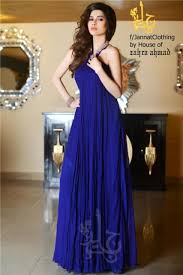 bak